Please respond to each of the two sections below in no more than 500 words in total. Note that the questions are indicative, i.e. you don’t have to respond to each single question but focus on those with which you are most comfortable. Upload your answers with your general application.Describe your view on entrepreneurship. What does entrepreneurship mean to you, and what are your personal motivations and ambitions to study entrepreneurship? Do you have practical experience as an entrepreneur (this can even be things like hobbies, engagement in clubs or associations etc., if these include some kind of entrepreneurial behaviour)?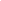 What role do entrepreneurship and innovation play for sustainable development? What is your understanding of a sustainable economy and/or a sustainable business? Can you name an example that motivates you?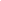 